受信用ループアンテナ（CCLoop）（表１ ループアンテナ部品表）【注意】圧着端子、熱収縮チューブ、ポリバリコン（260～340pF）は付属しません。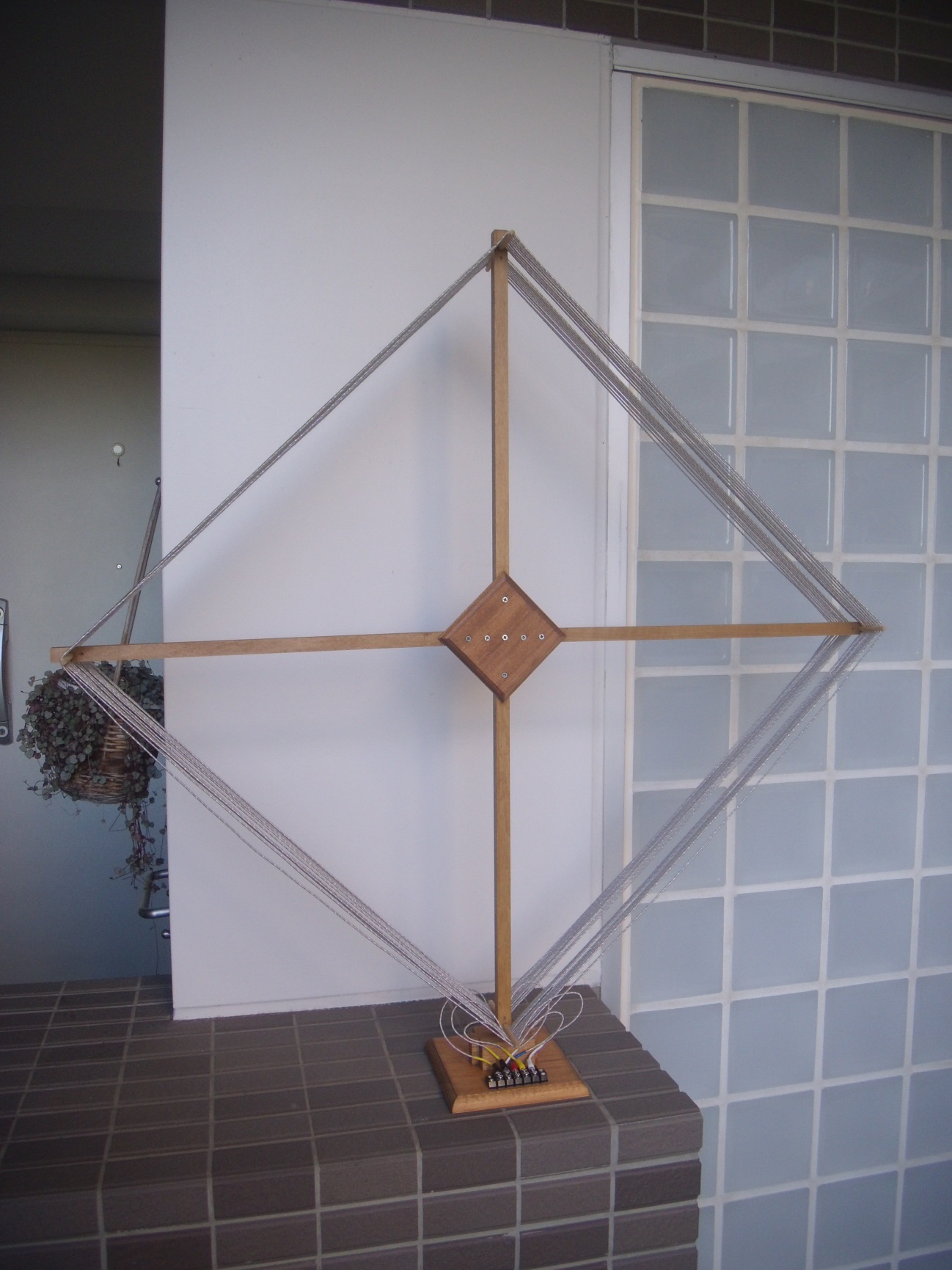 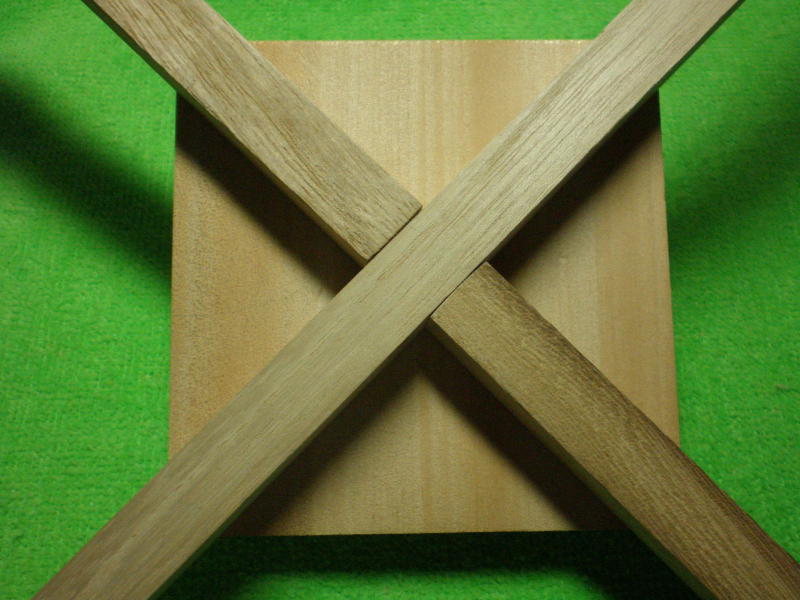 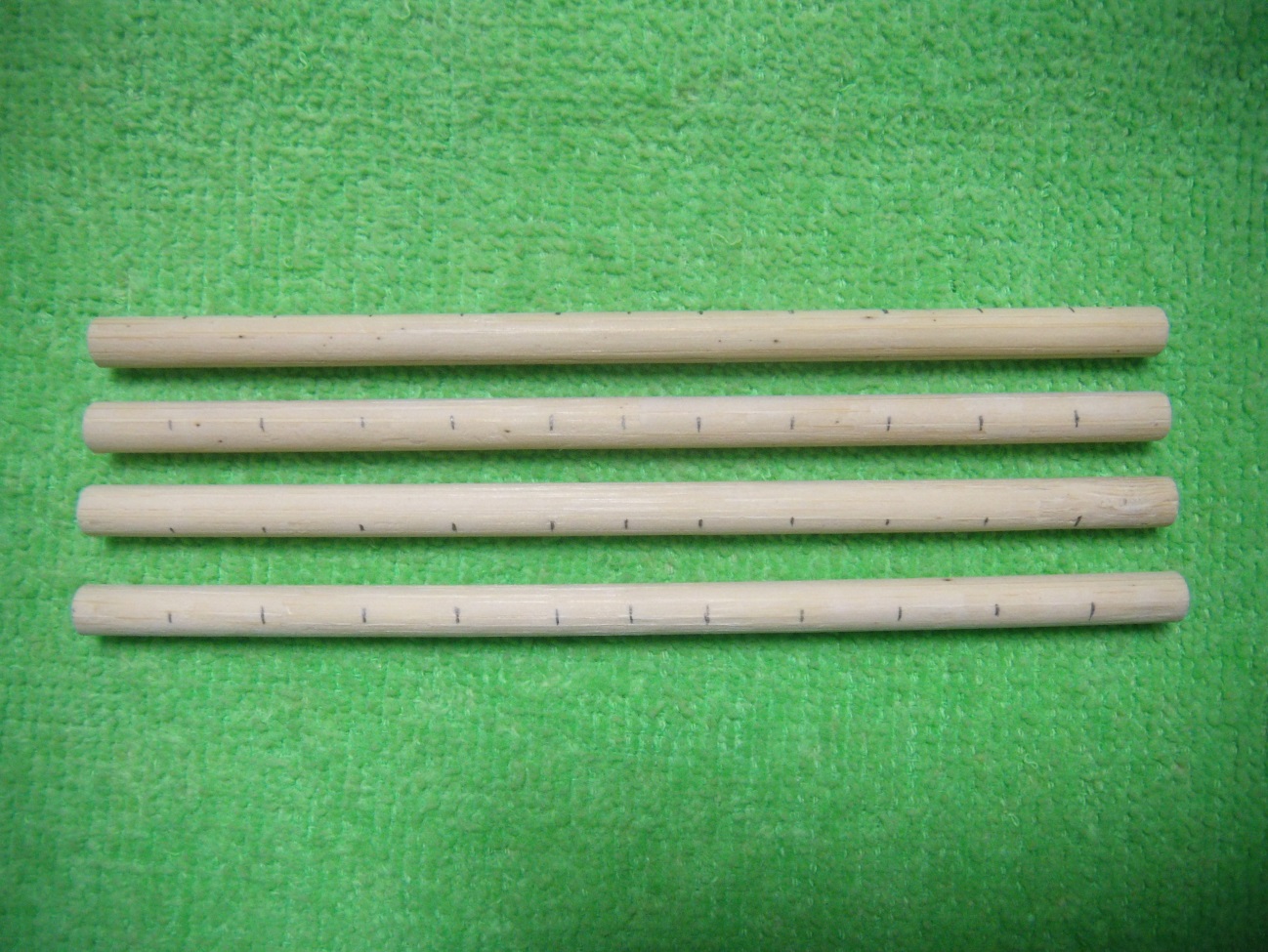 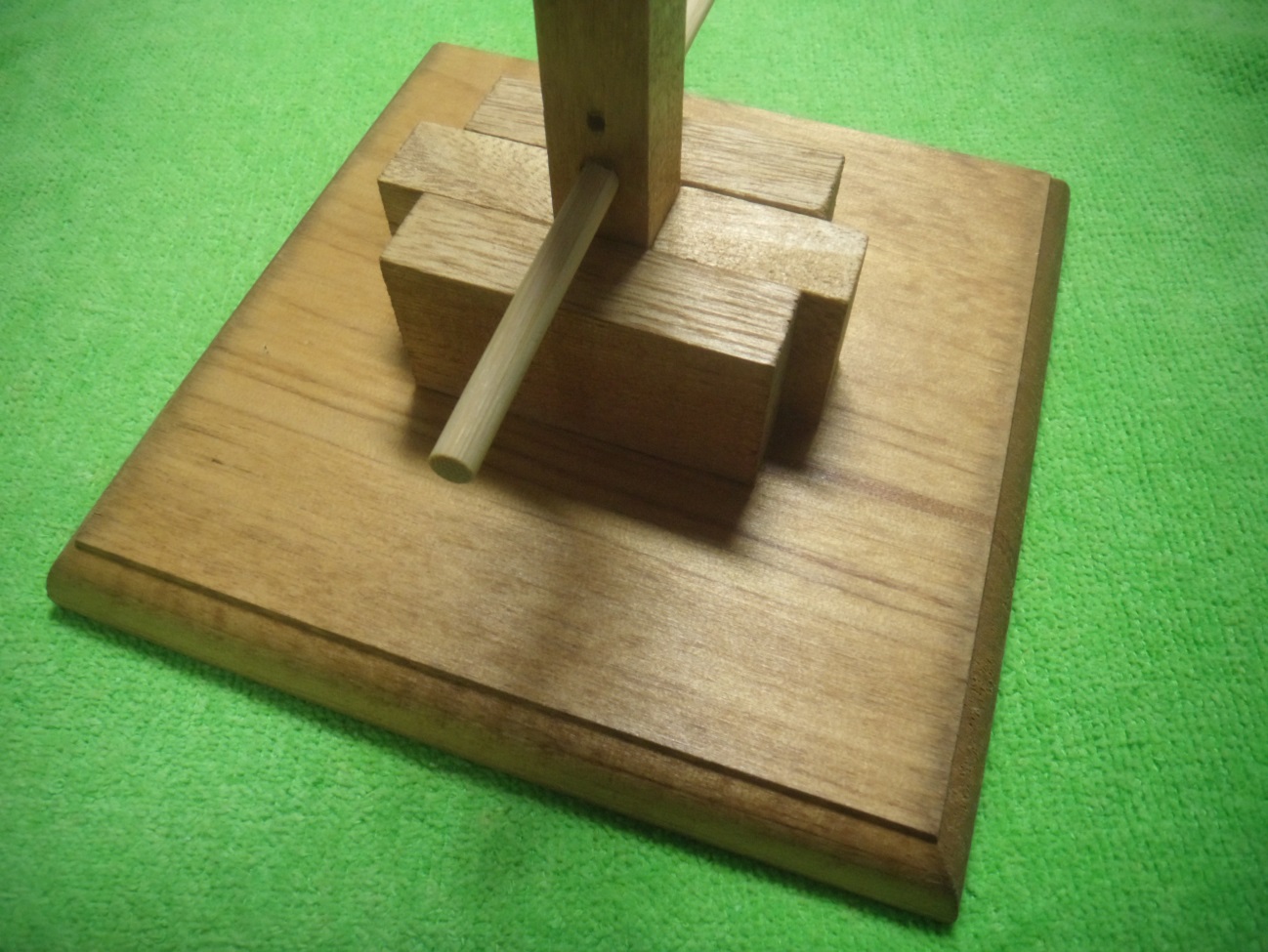 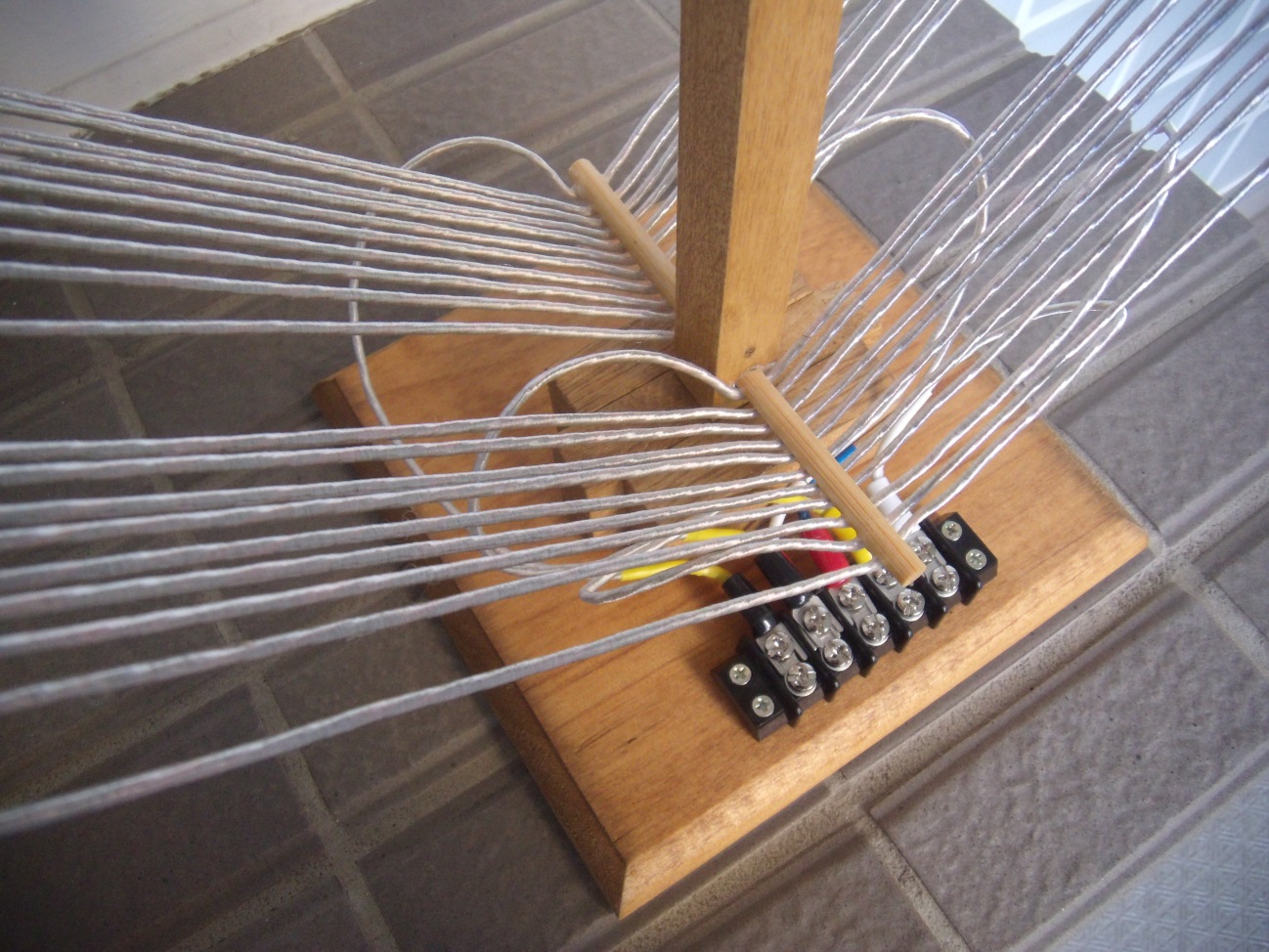 部品種類部品名称仕様・型番数量支柱角材15×15×900mm2前板平板100×100×10mm1底板平板150×150×15mm1底板平板30×30×15mm2底板平板30×60×15mm2巻棒丸材φ6×450mm1ネジ木ネジ皿φ3.1×25mm4ネジ木ネジ皿φ3.1×20mm7端子台5～8P（固定用タッピング付き）1リッツ線0.08mm×235本50m